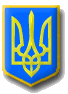 ЛИТОВЕЗЬКА    СІЛЬСЬКА РАДАВОЛОДИМИРСЬКОГО  РАЙОНУ  ВОЛИНСЬКОЇ  ОБЛАСТІВосьмого  скликанняР І Ш Е Н Н ЯВід   квітня     2024 року                 с.Литовеж                                  № 43 /Про звіт сільського голови про роботу Литовезької сільської ради  за 2023 рік        Заслухавши звіт сільського голови Касянчук Олени Леонідівни про роботу Литовезької сільської ради та керуючись ст. 26 Закону України «Про місцеве самоврядування в Україні», Литовезька  сільська рада В И Р І Ш И Л А:  	Звіт сільського голови Касянчук Олени Леонідівни  про роботу Литовезької сільської ради  прийняти до уваги.Сільський голова                                                                   Олена КАСЯНЧУК Мирослава Жукова